                                                                                                      obrazac PGZ-T/4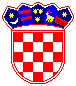               REPUBLIKA  HRVATSKA   PRIMORSKO - GORANSKA ŽUPANIJA   UPRAVNI ODJEL ZA KULTURU, SPORT I                    TEHNIČKU KULTURURijeka, 13. siječnja 2022. godineUPUTE ZA PRIJAVITELJEnaJAVNI NATJEČAJ ZA ODABIR PROGRAMA JAVNIH POTREBA U PODRUČJU TEHNIČKE KULTURE U 2022. GODINII.    OKVIR ZA DODJELU FINANCIJSKIH SREDSTAVAZakonom o tehničkoj kulturi („Narodne novine„ broj 76/93, 11/94 i 38/09), (u daljnjem tekstu: Zakon) u članku 1. utvrđuje se da djelatnost tehničke kulture obuhvaća: odgoj, obrazovanje i osposobljavanje za stjecanje tehničkih, tehnoloških i informatičkih znanja i vještina, inventivni rad i širenje znanstvenih i tehničkih dostignuća.             Člankom 17. stavkom 1. Zakona propisuje se da Republika Hrvatska, županije, Grad Zagreb, gradovi i općine donose programe javnih potreba u tehničkoj kulturi, te za njihovo provođenje osiguravaju sredstva iz svojih proračuna, u skladu s ovim Zakonom.            Člankom 20. stavkom 2. Zakona propisano je da program javnih potreba u tehničkoj kulturi donosi predstavničko tijelo županije na prijedlog župana, zajedno s godišnjim proračunom.Županijska skupština Primorsko-goranske županije je na 6. sjednici donijela Pravilnik o kriterijima za odabir programa javnih potreba u području tehničke kulture (KLASA: 021-04/21-01/8; URBROJ: 2170/1-01-01/5-21-34 od 16. prosinca 2021.godine).Prijavu za sufinanciranje programa i projekata iz područja tehničke kulture mogu podnijeti udruge tehničke kulture, pravne osobe koje obavljaju djelatnosti u tehničkoj kulturi na području Primorsko-goranske županije (u daljnjem tekstu: Županija), te druge neprofitne organizacije koje su programski usmjerene na rad u tehničkoj kulturi na području Županije za programe i projekte koji će se provoditi tijekom 2022. godine (u daljnjem tekstu: Prijavitelji).II.    UKUPNA VRIJEDNOST JAVNOG NATJEČAJA        	Ukupna vrijednost ovog Javnog natječaja iznosi 700.000,00 kuna.Raspon sredstava namijenjen financiranju pojedinog programa i projekta je od 5.000,00 kuna do najviše 70.000,00 kuna.  Iznimno se za program redovne djelatnosti Zajednice tehničke kulture Primorsko-goranske županije, koji je definiran Pravilnikom o kriterijima za odabir programa javnih potreba u području tehničke kulture (KLASA: 021-04/21-01/8; URBROJ: 2170/1-01-01/5-21-34 od 16. prosinca 2021. godine), može prijaviti i ugovoriti iznos od najviše 120.000 kuna.Okvirni broj ugovora iznosi 45.III.    FORMALNI UVJETI JAVNOG NATJEČAJASredstva za sufinanciranje programa/projekata dodjeljivat će se isključivo Prijaviteljima uz uvjet:da su upisani u Registar udruga odnosno drugi odgovarajući registar kao i u Registar neprofitnih organizacija; da su se svojim statutom opredijelili za obavljanje djelatnosti i aktivnosti koje su predmet financiranja i kojima promiču uvjerenja i ciljeve koji nisu u suprotnosti s Ustavom i zakonom;da su uredno ispunili obveze iz svih prethodno sklopljenih ugovora o financiranju iz Proračuna i drugih javnih izvora (što se dokazuje odgovarajućom izjavom potpisanom od osobe ovlaštene za zastupanje Korisnika, ne starijom od dana zaključenja natječaja. (Obrazac PGZ-T/3);da uredno ispunjavaju obveze plaćanja doprinosa za mirovinsko i zdravstveno osiguranje i plaćanje poreza te drugih davanja prema državnom proračunu, proračunima jedinica lokalne samouprave i uprave i Proračunu (što se dokazuje potvrdom Porezne uprave, ne starijom od 6 mjeseci računajući od dana objave natječaja);da se za osobe ovlaštene za zastupanje Korisnika i voditelja programa/projekta ne vodi kazneni postupak i da iste nisu pravomoćno osuđene za prekršaj ili kaznena djela, sve taksativno navedeno u članku 48. st. 2. alineje d) Uredbe o kriterijima, mjerilima i postupcima financiranja i ugovaranja programa i projekata od interesa za opće dobro koje provode udruge („Narodne novine“ broj 26/15,u daljnjem tekstu: Uredba), što se dokazuje uvjerenjem/potvrdom nadležnog suda da se ne vodi postupak protiv osobe ovlaštene za zastupanje Prijavitelja koja je potpisala prijavu programa/projekta i koja je ovlaštena potpisati ugovor o financiranju, te voditelja programa/projekta, ne starijom od 6 mjeseci računajući od dana objave Javnog natječaja;da imaju uspostavljen model dobrog financijskog upravljanja i kontrole te način sprječavanja sukoba interesa pri raspolaganju javnim sredstvima;da imaju prikladan način javnog objavljivanja programskog i financijskog izvješća o radu za proteklu godinu;da imaju zadovoljavajuće organizacijske kapacitete i ljudske resurse za provedbu programa/projekta.Za sufinanciranje programa i projekata u traženom iznosu 5.000,00 kuna u provjeri formalnih uvjeta neće se zahtijevati potvrda Porezne uprave o urednom ispunjavanju obveza plaćanja doprinosa, poreza i drugih davanja, niti uvjerenje/potvrda nadležnog suda da se ne vodi postupak protiv osobe ovlaštene za zastupanje prijavitelja koja je potpisala prijavu i koja je ovlaštena potpisati ugovor o financiranju, te voditelja programa/projekta. IV.    PROVJERA ISPUNJAVANJA FORMALNIH UVJETA JAVNOG          NATJEČAJAProvjeru ispunjavanja formalnih uvjeta Javnog natječaja provodi Povjerenstvo za otvaranje prijavljenih programa/projekata i provjeru propisanih uvjeta Javnog natječaja.U postupku provjere ispunjavanja formalnih uvjeta provjerava se:je li pristigli program/projekt dostavljen na odgovarajući natječaj i u zadanome roku,je li zatraženi iznos sredstava u okviru financijskih pragova postavljenih u natječaju, je li pravna osoba koja je podnijela prijavu programa/projekta prihvatljivajesu li priloženi, potpisani i ovjereni svi obvezni obrasci,jesu li ispunjeni drugi formalni uvjeti natječaja.Prijavitelji čije prijave budu odbijene iz razloga neispunjavanja propisanih uvjeta Javnog natječaja, o toj činjenici moraju biti obaviješteni pisanim putem ili elektronskom poštom u roku od najviše 8 (osam) radnih dana od dana donošenja odluke o upućivanju programa/projekta na stručno ocjenjivanje, nakon čega imaju pravo u narednih 8 (osam) dana od dana prijema obavijesti, podnijeti prigovor pročelniku upravnog tijela nadležnog za poslove tehničke kulture , koji će u roku od 5 (pet) dana od primitka prigovora odlučiti o istome, odnosno prigovor prihvatiti ili odbiti.U slučaju prihvaćanja prigovora, program/projekt će biti upućen u daljnju proceduru.V.    KRITERIJI ZA OCJENJIVANJEKriteriji za odabir odnosno dodjelu financijskih sredstava za programe/ projekte su sljedeći:OPĆI KRITERIJI:usmjerenost programa/projekta na neposrednu društvenu korist i stvarnepotrebe u zajednici u kojoj se provodi,jasno definiran i realno dostižan cilj programa/projekta,jasno definirani korisnici programa/projekta jasno određena vremenska dinamika i mjesto provedbe programa/projekta,realan odnos troškova i planiranih aktivnosti programa/projekta, kadrovska sposobnost prijavitelja za provedbu programa/projekta,osigurano sufinanciranje programa/projekta iz drugih izvora.POSEBNI KRITERIJI:1. dosadašnji rezultati i iskustvo Prijavitelja u provođenju sličnih programa/projekata 2. sudjelovanje volontera u provedbi programa/projekta,     3. stupanj suradnje i partnerstva s lokalnim vlastima i drugim tijelima i organizacijama          civilnog društva tijekom provedbe programa/projekta VI.   OCJENJIVANJE PRIJAVA KOJE SU ISPUNILE FORMALNE        JAVNOG NATJEČAJA Ocjenjivanje prijavljenih programa/projekata koji su ispunili formalne uvjete Javnog natječaja provodi Povjerenstvo za ocjenjivanje i kvalitativnu provjeru prijavljenih programa/projekata (u daljnjem tekstu: Povjerenstvo za ocjenjivanje). Zadaća Povjerenstva za ocjenjivanje je razmotriti i ocijeniti programe/projekte koji su ispunili formalne uvjete propisane Javnim natječajem, te dostaviti prijedlog programa javnih potreba u tehničkoj kulturi s iznosom sredstava za sufinanciranje nadležnom odjelu odnosno Županu na odlučivanje te Županijskoj skupštini na usvajanje.Nakon donošenja odluke o programima/projektima kojima su odobrena financijska sredstva, nadležni Upravni odjel za kulturu, sport i tehničku kulturu će na mrežnoj stranici Županije www.pgz.hr; javno objaviti rezultate Javnog natječaja s podacima o Prijaviteljima i programima/projektima kojima su odobrena sredstva i iznosima odobrenih sredstava.Nadležni Upravni odjel za kulturu, sport i tehničku kulturu će u roku od 8 (osam) radnih dana, od dana donošenja odluke o dodjeli financijskih sredstava obavijestiti Prijavitelje, čije prijave nisu prihvaćene za financiranje, o razlozima nefinanciranja uz navođenje ostvarenog broja bodova po pojedinim kategorijama ocjenjivanja.Prijaviteljima kojima nisu odobrena financijska sredstva, može se, na njihov zahtjev, u roku od 8 (osam) dana od dana primitka pisane obavijesti o rezultatima natječaja, omogućiti uvid u zbirnu ocjenu njihove prijave uz pravo Županije da zaštiti tajnost podataka o osobama koje su ocjenjivale program/projekt. Prijaviteljima koji su nezadovoljni odlukom o dodjeli financijskih sredstava omogućit će se pravo na prigovor. Prigovor se podnosi nadležnom Upravnom odjelu za kulturu, sport i tehničku kulturu u pisanom obliku, u roku od 8 (osam) radnih dana od dana dostave pisane obavijesti. Prigovor se može odnositi isključivo na bodovanje kriterija. Prigovor mora biti obrazložen i ovjeren od osobe ovlaštene za zastupanje. Nadležni Upravni odjel za kulturu, sport i tehničku kulturu bez odgode dostavlja prigovor na odlučivanje posebnom tijelu imenovanom od strane Župana.   VII.    SKLAPANJE UGOVORA O (SU)FINANCIRANJU S Prijaviteljima kojima su odobrena financijska sredstva Županija će potpisati ugovor o (su)financiranju u roku do 30 dana od dana donošenja odluke o (su)financiranju. Ugovor se sastoji od općih uvjeta, koji moraju biti isti za sve prijavitelje u okviru javnog poziva, i posebnog dijela.VIII.    ZABRANA DVOSTRUKOG FINANCIRANJAZabrana dvostrukog financiranja odnosi se na financiranje dijelova aktivnosti programa/projekata koji se već financiraju iz nekog javnog izvora i po posebnim propisima - kada je u pitanju ista aktivnost, koja se provodi na istom području, u isto vrijeme i za iste Prijavitelje, osim ako se ne radi o koordiniranom sufinanciranju iz više različitih izvora. Posebno se zabrana dvostrukog financiranja odnosi na programe/ projekte koji će se (su)financirati na temelju programa javnih potreba putem drugih javnih izvora, a dokazuje se popunjavanjem izjave.Prijavitelj popunjavanjem obrasca PGZ-T/2 daje pisanu izjavu pod materijalnom i kaznenom odgovornošću o nepostojanju dvostrukog financiranja. IX.    PRIHVATLJIVOST TROŠKOVAOdobrena financijska sredstva mogu se utrošiti isključivo za aktivnosti i troškove utvrđene ugovorom o financiranju.Svako odstupanje u trošenju sredstava bez odobrenja Upravnog odjela za kulturu, sport i tehničku kulturu, kao nadležnog tijela, smatrat će se nenamjenskim trošenjem sredstava.Neprihvatljivim troškovima osobito se smatraju:dugovi i stavke za pokrivanje gubitaka ili dugova;dospjele kamate;stavke koje se već financiraju iz javnih izvora;kupovina zemljišta ili građevina, osim kada je to nužno za izravno provođenje programa/projekta, kada se vlasništvo mora prenijeti na Korisnika i/ili partnere najkasnije po završetku programa/projekta;gubici na tečajnim razlikama;zajmovi trećim stranama;troškovi reprezentacije, hrane i alkoholnih pića (osim u iznimnim slučajevima kada se kroz pregovaranje s nadležnim upravnim odjelom dio tih troškova može priznati kao prihvatljiv trošak);troškovi smještaja (osim u slučaju višednevnih i međunarodnih programa ili u iznimnim slučajevima kada se kroz pregovaranje s nadležnim upravnim odjelom dio tih troškova može priznati kao prihvatljiv trošak).X.    PRIJAVA NA JAVNI NATJEČAJPrijave se dostavljaju isključivo na propisanim obrascima, koji su zajedno s Uputama za prijavitelje i ostalom natječajnom dokumentacijom, dostupni na mrežnoj stranici Županije: www.pgz.hr.	Popunjena i ovjerena prijava zajedno s potrebnom dokumentacijom, u papirnatom obliku, dostavlja se preporučeno poštom, kurirom ili osobno na sljedeću adresu (Pisarnica):PRIMORSKO-GORANSKA ŽUPANIJAUPRAVNI ODJEL ZA KULTURU, SPORT I TEHNIČKU KULTURU(Javni natječaj za odabir programa javnih potreba u području tehničke kulture u 2022. godini)Riva 10, 51000 RijekaJavni natječaj je otvoren do 12. veljače 2022. godine na mrežnoj stranici Primorsko-goranske županije, www.pgz.hr.XI.    POPIS OBAVEZNIH OBRAZACA ZA PRIJAVUPrijava za Javni natječaj za sufinanciranje programa/ projekata javnih potreba u tehničkoj kulturi u 2022. godini (PGZ-T/1),Preslika Izvatka iz Registra udruga ili drugog odgovarajućeg registra (može ga zamijeniti i ispis elektronske stranice sa svim podacima udruge iz registra),Preslika Izvatka iz Registra neprofitnih organizacija (može ga zamijeniti i ispis elektronske stranice sa svim podacima organizacije iz registra),Obrazac Izjave o nepostojanju dvostrukog financiranja (PGZ-T/2),Obrazac Izjave o urednom ispunjenju obveza iz svih prethodno sklopljenih ugovora o financiranju iz proračuna Županije i drugih javnih izvora (PGZ-T/3),Potvrda Porezne uprave o urednom ispunjavanju obveza plaćanja doprinosa za mirovinsko i zdravstveno osiguranje i plaćanje poreza te drugih davanja prema državnom proračunu, proračunima jedinica lokalne odnosno područne (regionalne) samouprave (za prijave za sufinanciranje programa/projekata u iznosu većem od 5.000,00 kuna),Potvrda/uvjerenje nadležnog suda da se protiv osobe ovlaštene za zastupanje Prijavitelja i voditelja programa/projekta ne vodi kazneni postupak i da nije pravomoćno osuđen za prekršaj ili kaznena djela iz članka 48. st. 2. alineja d) Uredbe, ne starija od 6 mjeseci računajući od dana objave javnog poziva (za prijave za sufinanciranje programa/ projekata u iznosu većem od 5.000,00 kuna).Napomena: Sve dodatne informacije mogu se dobiti telefonom na broj 051/ 351- 890 odnosno na adresu e-pošte: suzana.badurina@pgz.hr.